Художественная литература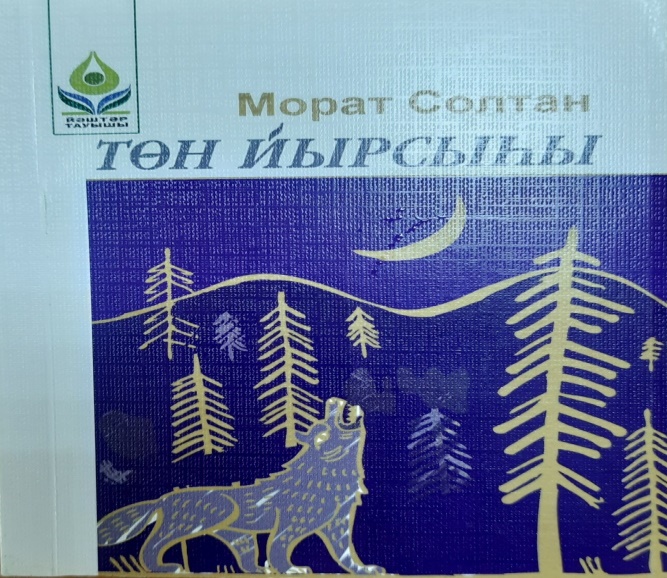 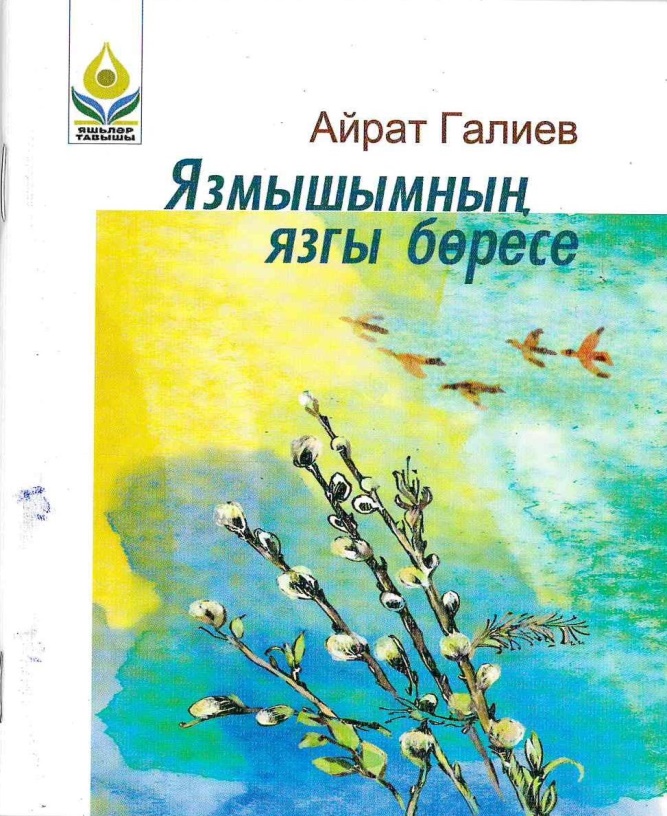 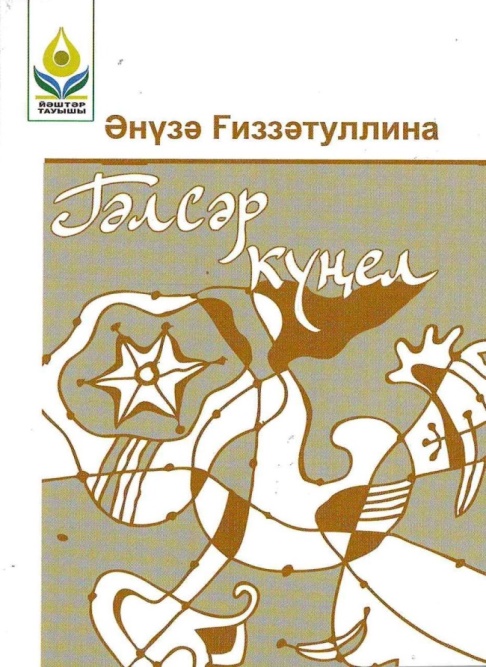 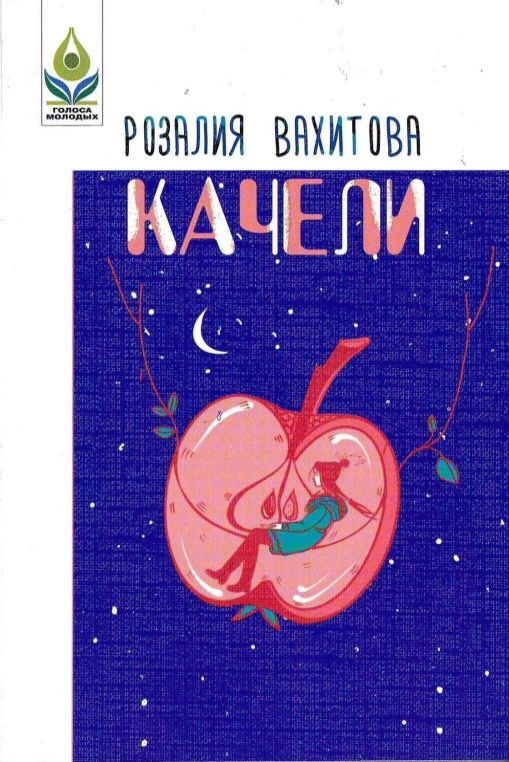 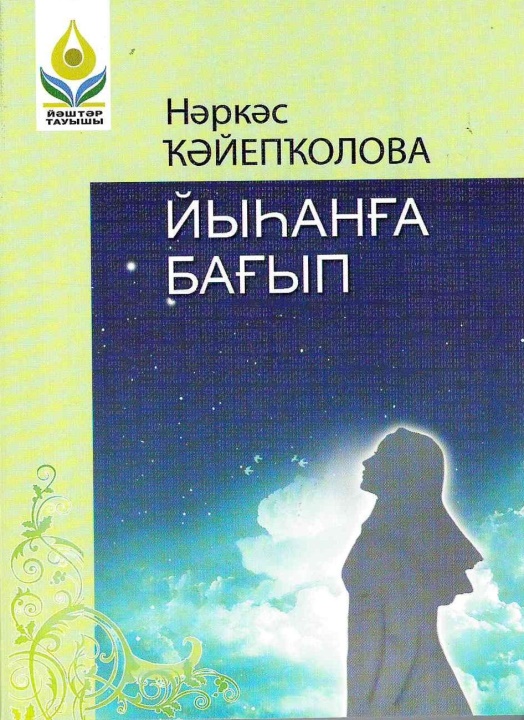 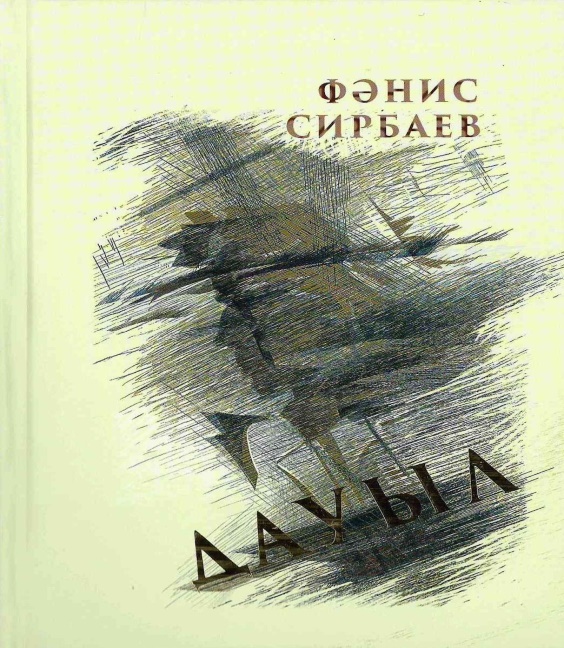 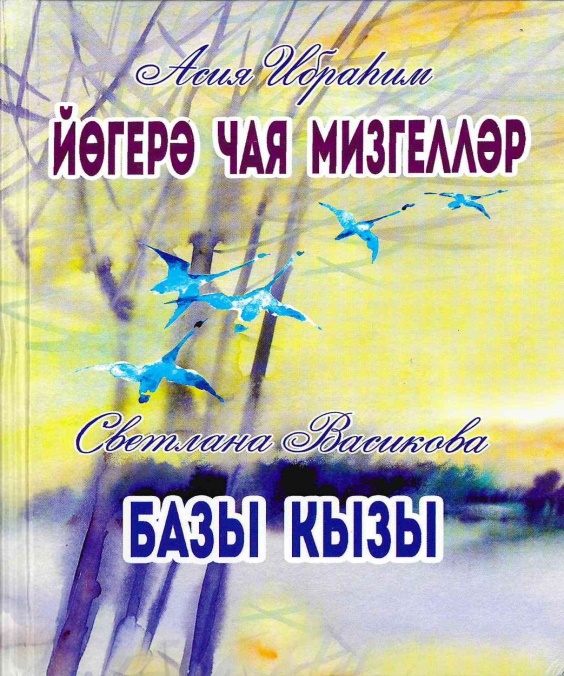 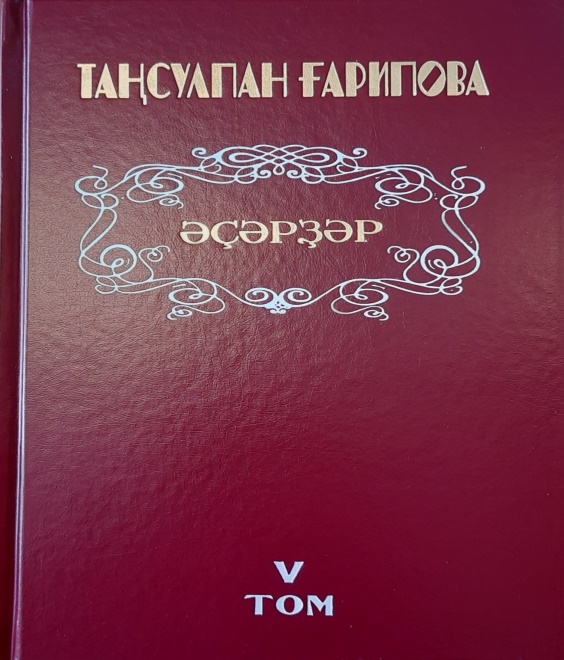 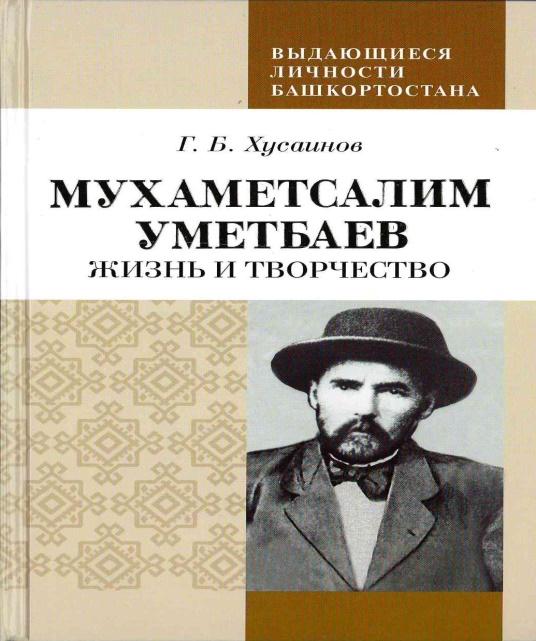 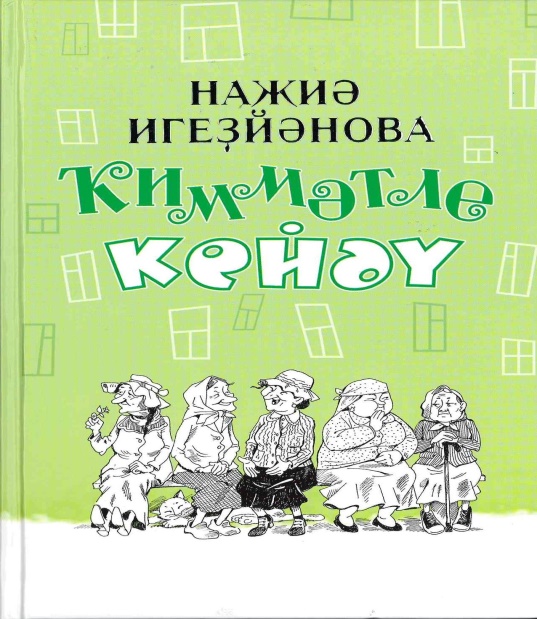 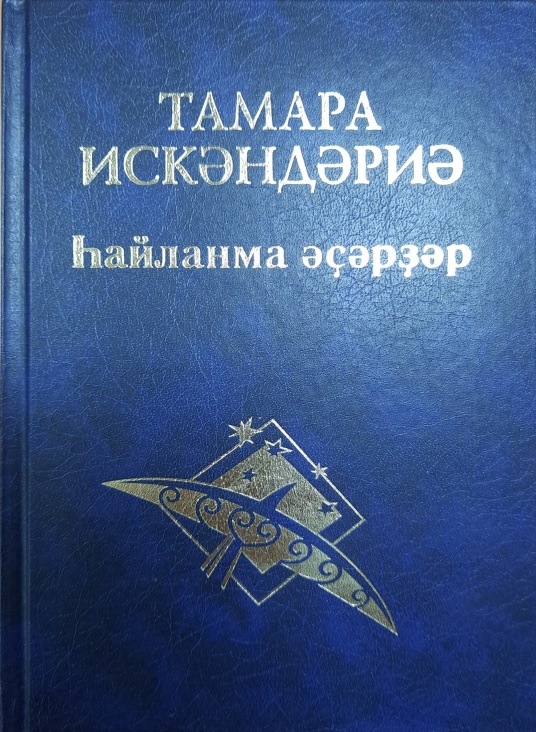 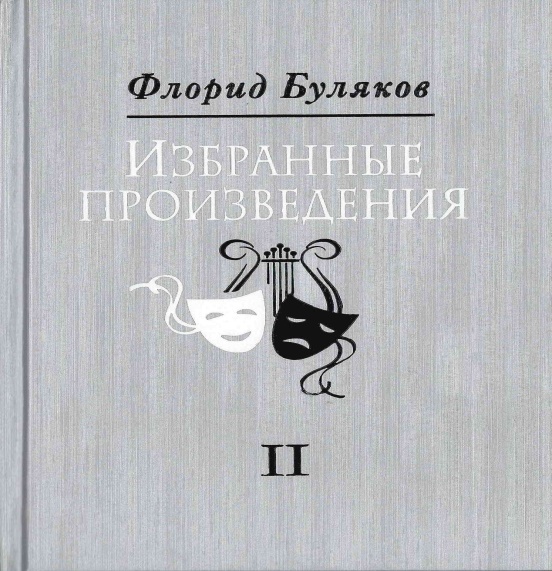 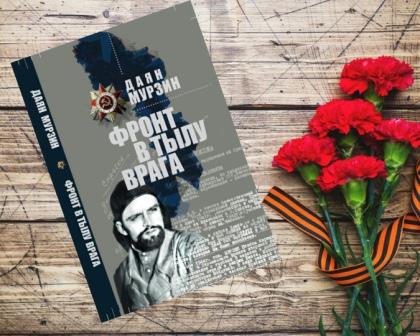 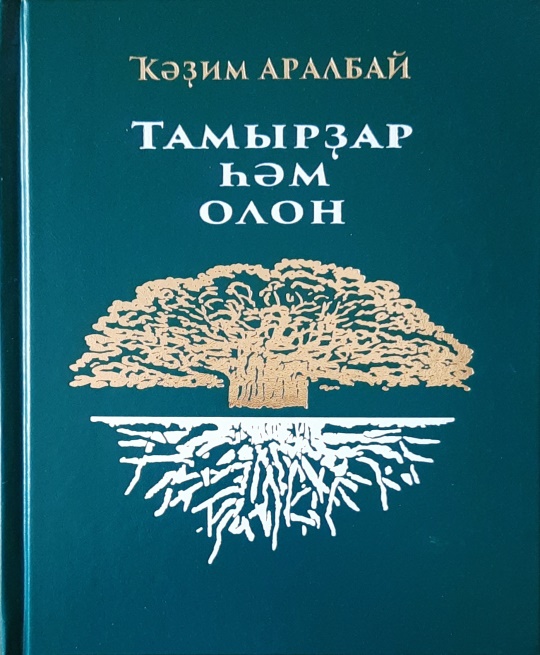 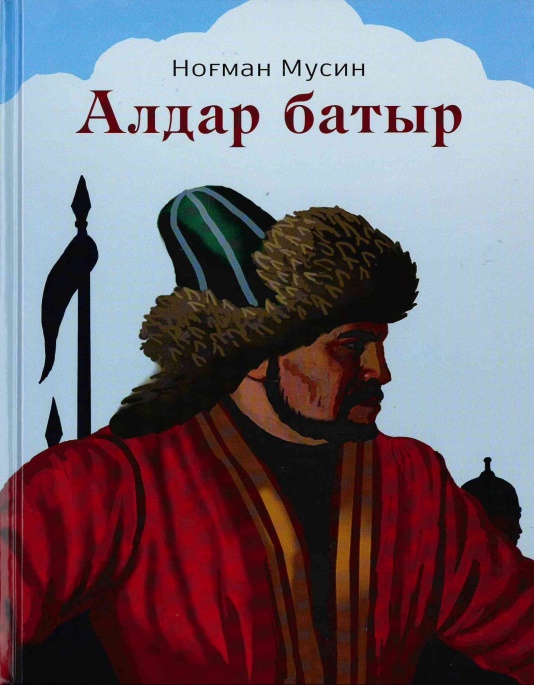 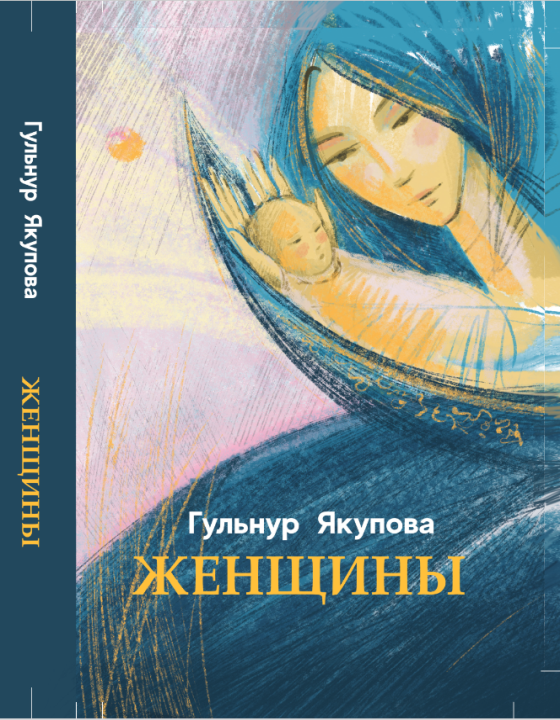 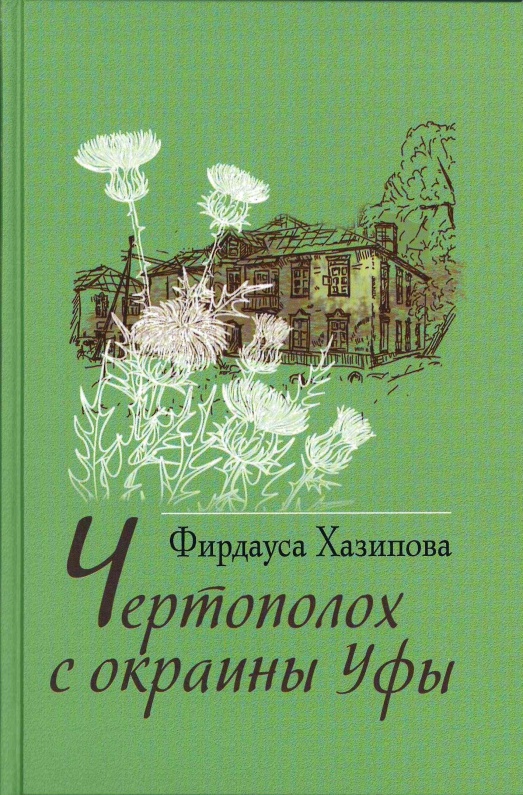 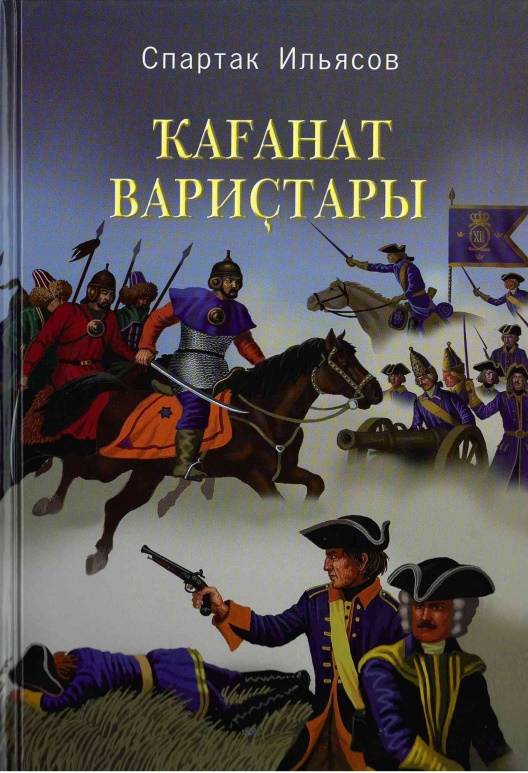 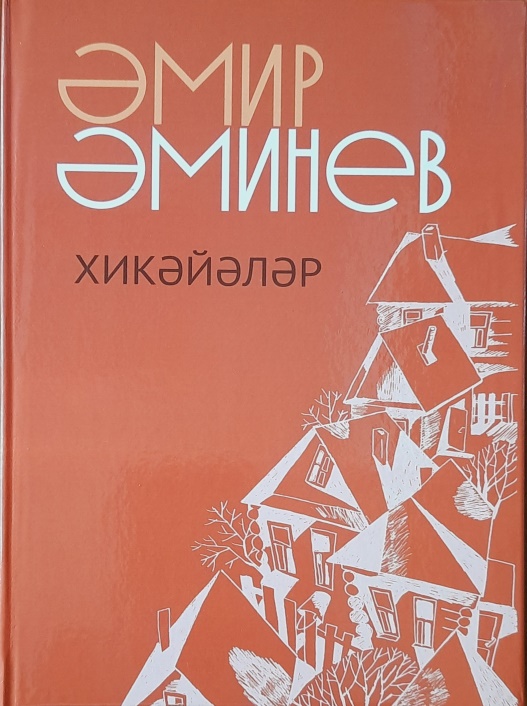 Отраслевая литература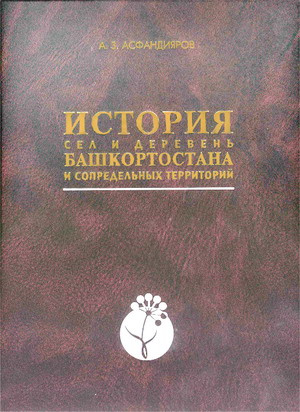 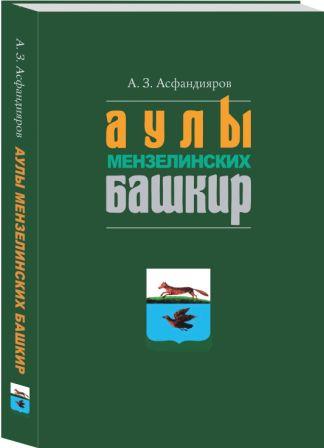 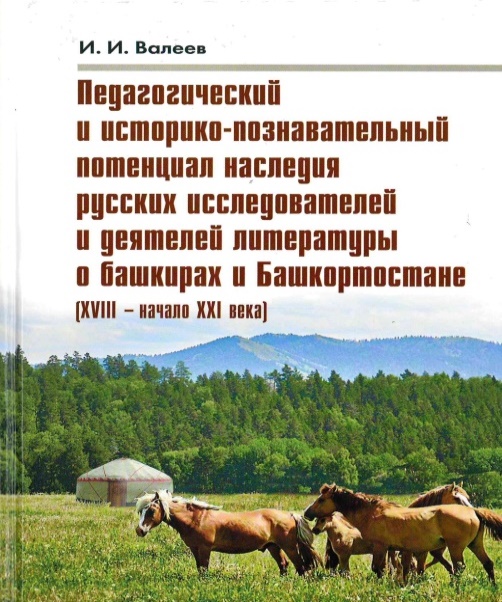 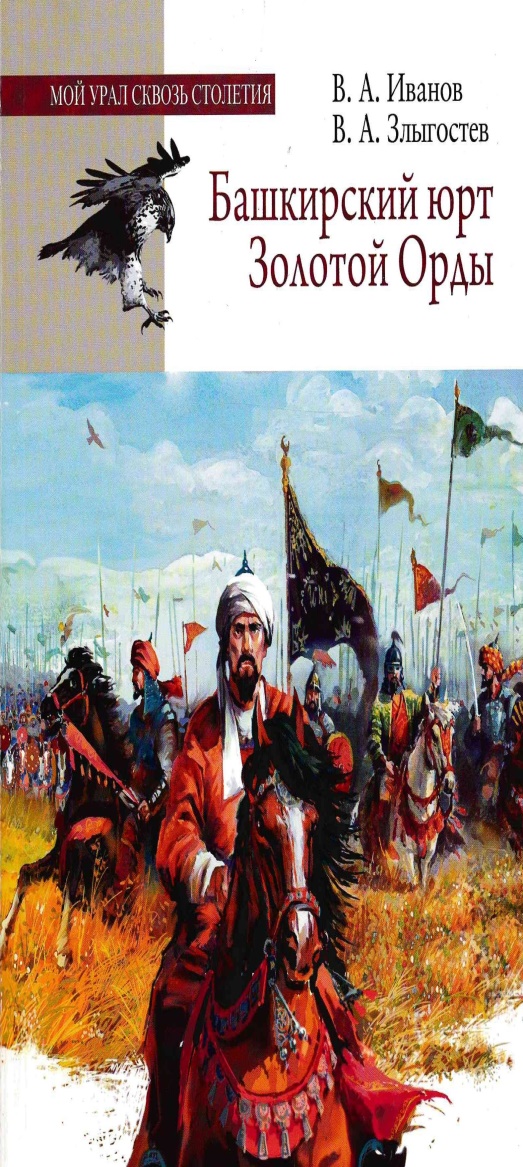 Детская литература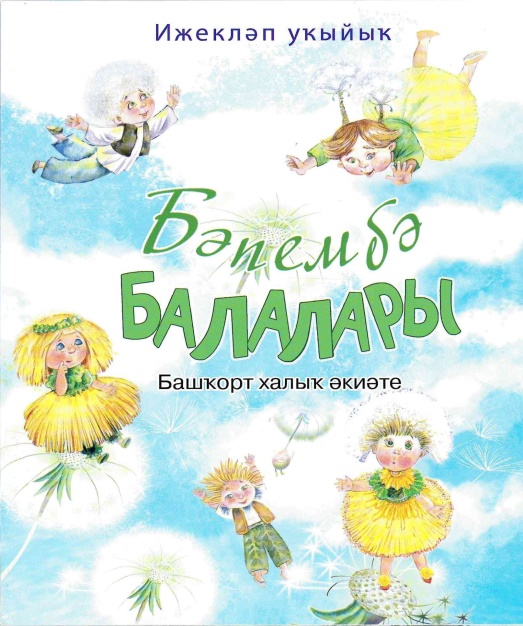 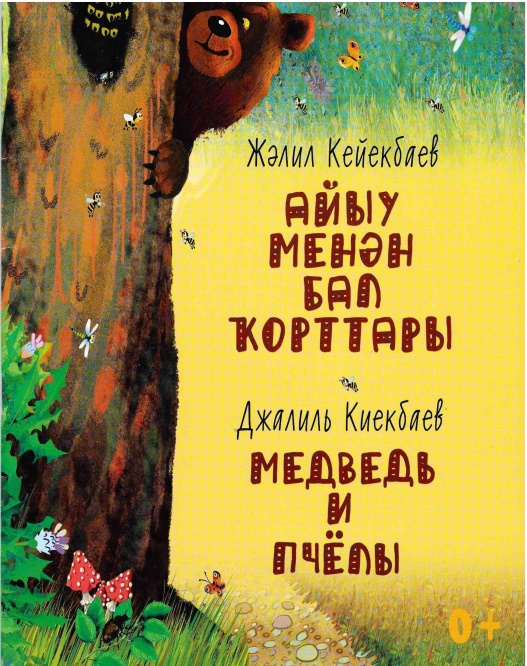 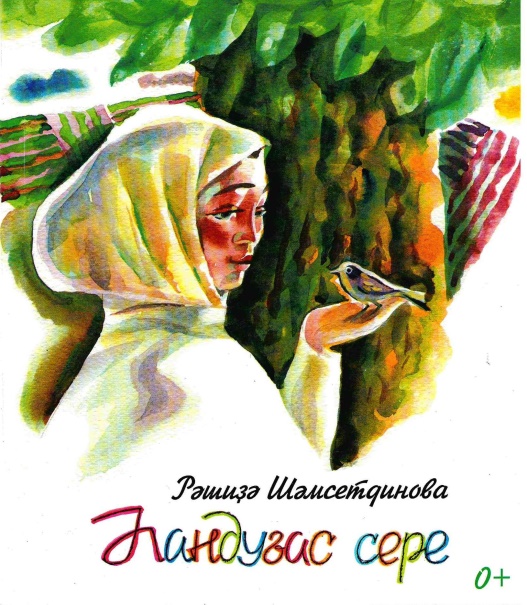 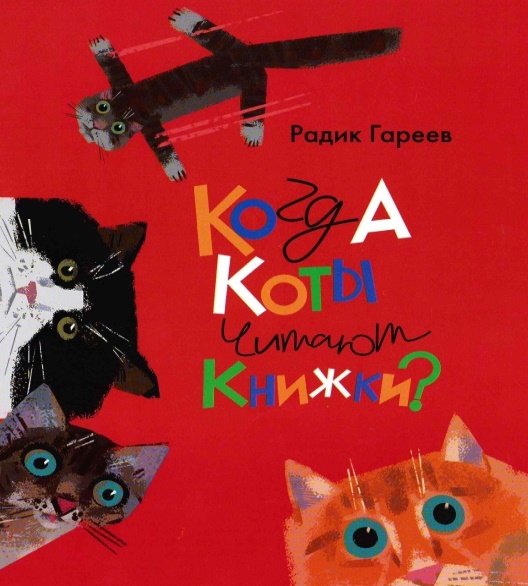 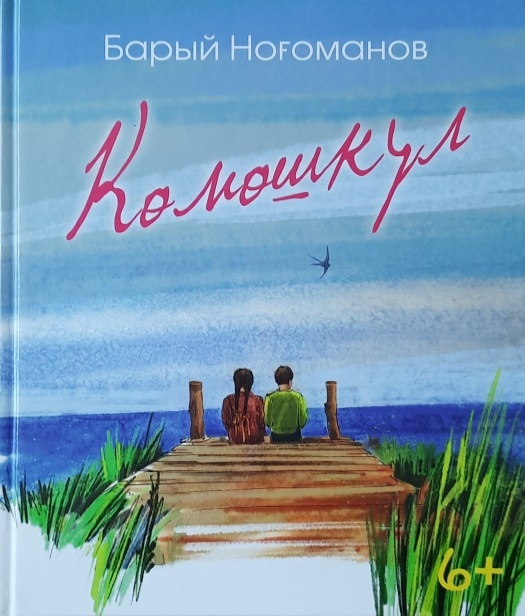 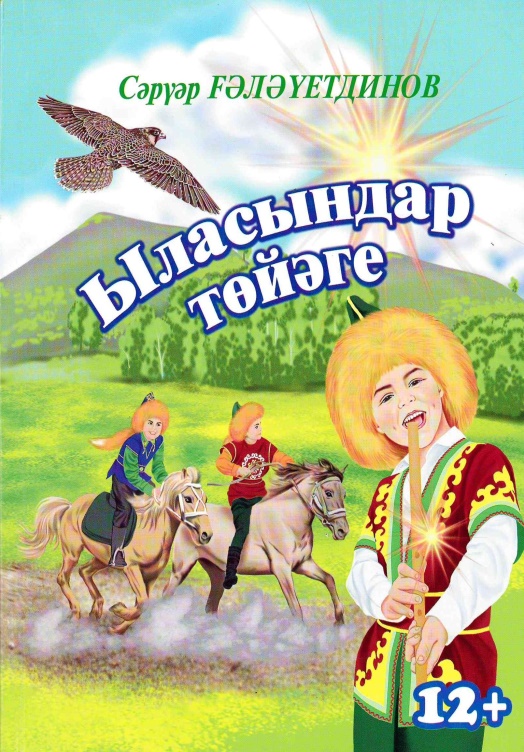 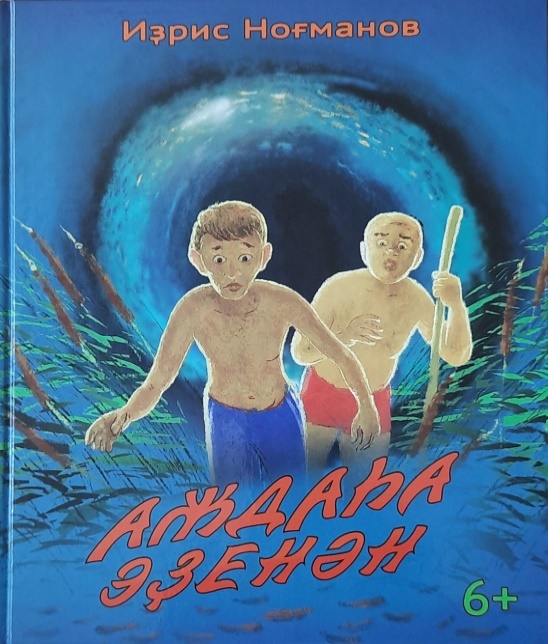 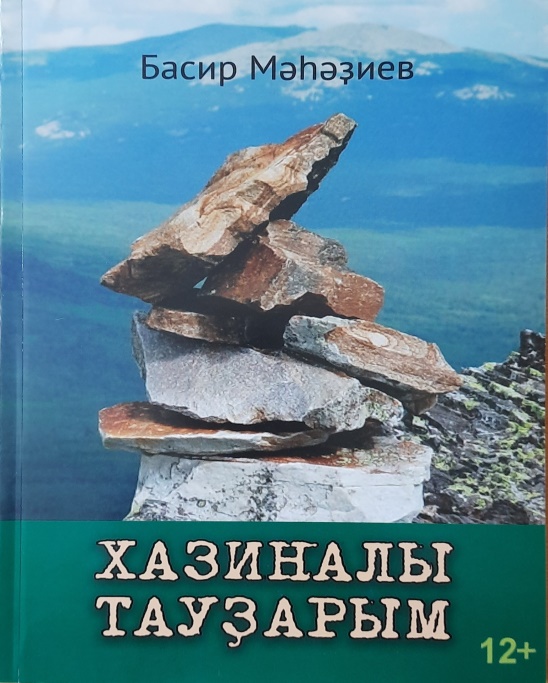 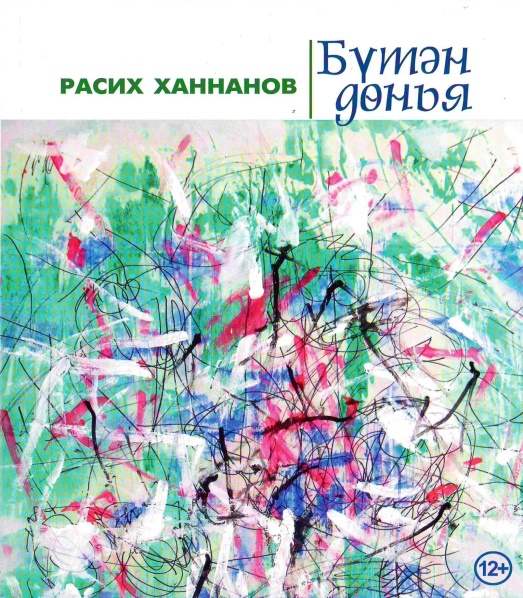 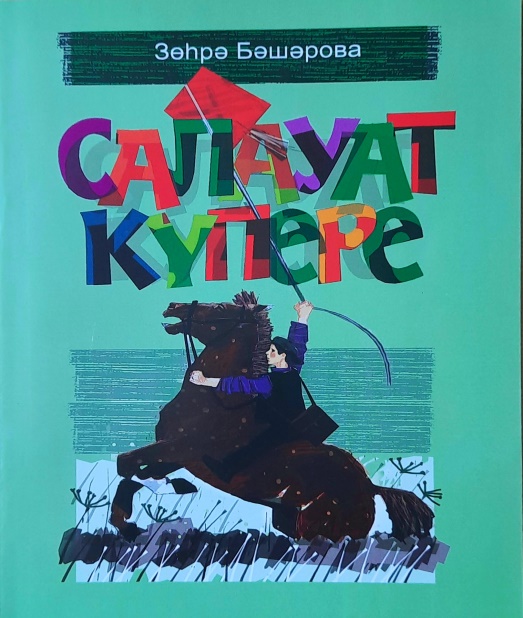 